																							«Утверждаю»: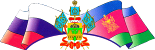 директор МБОУ СОШ № 19«_____» сентября 2013 г.															_______________ Т.М.ТомакПлан проведения недели кубановедения в начальных классах   (23 сентября – 27сентября)Дата проведенияМероприятие КлассОтветственный23 сентябряОткрытие недели кубановедения. Торжественная линейка.Информационный вестник «Обычаи, традиции и праздники  народов Кубани»1 – 4 Сидоренко Т.В.Коптева Т.В.Ковтун М.А.23-27 сентябряПоэтические минутки на уроках русского языка и литературного чтенияКлассный час «С юбилеем, Краснодар!»Оформление стенда «Ты, Кубань, ты наша Родина!»«Кубанский ежедневник»1-41-4Кл. руководителиКл.руководителиКоптева Т.В.Животченко О.И.Подсытник Н.И.24 сентябряПрезентация книжной выставки «Земля отцов – моя земля»Фотовыставка «Родная моя сторона», «Моя любимая станица»1-41-4Перешеина С.В.Норик Л.А.Моторная С.Н.25 сентябряКонкурс творческих работ (сочинений, презентаций, стихов собственного сочинения) на тему «Кубань – земля такая…»1-4 Сорокина Е.Г.Семёнова Т.В.26 сентябряКонкурс изобразительного творчества «Просторы Кубани»Конкурс декоративно – прикладного творчества «Мой подарок любимой станице» Викторина «Знаешь ли ты свой край?»Экскурсия на конезавод им. Майстренко1-43 «Б»3 «А»4 «Б»3 «А»Сухомлин Л.В.Батурина О.А.Ковтун М.А.Сидоренко Т.В.Норик Л.АСидоренко Т.В.27 сентябряВнеклассное мероприятие для учащихся 1-х классов «Я – кубанский школьник»Закрытие недели. Итоговая линейка1 – е классы1-4Батурина О.А.Коптева Т.В.Ковтун М.А.